Mcommerce Will Double Its Share Of Retail Sales By 2025US retail mcommerce sales grew at 41.4% in 2020 and will grow another 15.2% in 2021, to reach $359.32 billion. Annual sales should nearly double between now and 2025. The pandemic accelerated existing trends toward daily purchases, such as consumer packaged goods (CPG), food delivery, and groceries.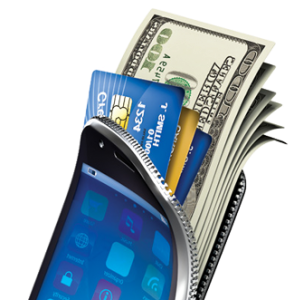 eMarketer 8.4.21https://www.emarketer.com/content/mcommerce-forecast-2021?ecid=NL1014Image credit:http://www.lionnelweb.com/blog/wp-content/uploads/2012/08/mobile-payment-era-294x300.png